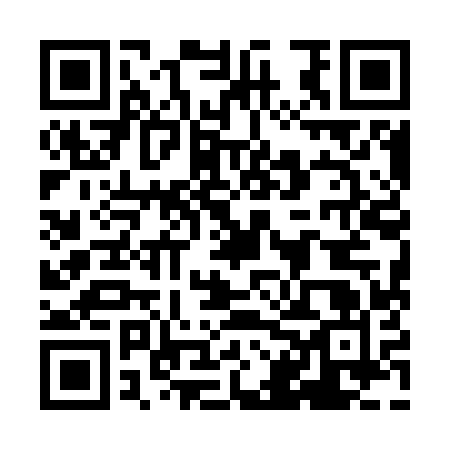 Ramadan times for Cherchell, AlgeriaMon 11 Mar 2024 - Wed 10 Apr 2024High Latitude Method: NonePrayer Calculation Method: Algerian Ministry of Religious Affairs and WakfsAsar Calculation Method: ShafiPrayer times provided by https://www.salahtimes.comDateDayFajrSuhurSunriseDhuhrAsrIftarMaghribIsha11Mon5:425:427:071:014:226:556:558:1612Tue5:405:407:061:014:226:566:568:1713Wed5:395:397:051:014:236:576:578:1814Thu5:375:377:031:004:236:586:588:1915Fri5:365:367:021:004:246:596:598:2016Sat5:345:347:001:004:247:007:008:2117Sun5:335:336:5912:594:247:017:018:2218Mon5:315:316:5712:594:257:027:028:2319Tue5:305:306:5612:594:257:037:038:2420Wed5:285:286:5412:594:267:037:038:2521Thu5:265:266:5312:584:267:047:048:2622Fri5:255:256:5112:584:267:057:058:2723Sat5:235:236:5012:584:277:067:068:2824Sun5:225:226:4812:574:277:077:078:2925Mon5:205:206:4712:574:277:087:088:3026Tue5:185:186:4612:574:287:097:098:3127Wed5:175:176:4412:564:287:097:098:3228Thu5:155:156:4312:564:287:107:108:3329Fri5:145:146:4112:564:287:117:118:3430Sat5:125:126:4012:564:297:127:128:3531Sun5:105:106:3812:554:297:137:138:361Mon5:095:096:3712:554:297:147:148:372Tue5:075:076:3512:554:297:157:158:383Wed5:055:056:3412:544:307:167:168:394Thu5:045:046:3212:544:307:167:168:405Fri5:025:026:3112:544:307:177:178:416Sat5:005:006:3012:544:307:187:188:427Sun4:594:596:2812:534:317:197:198:438Mon4:574:576:2712:534:317:207:208:449Tue4:564:566:2512:534:317:217:218:4510Wed4:544:546:2412:524:317:227:228:46